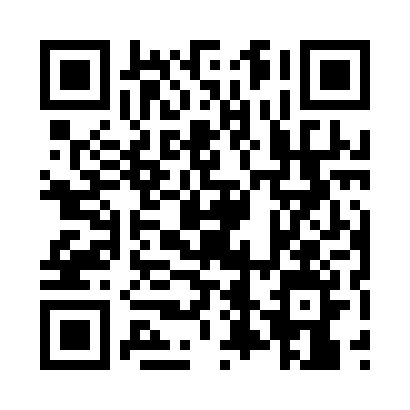 Prayer times for Ertvelde, BelgiumWed 1 May 2024 - Fri 31 May 2024High Latitude Method: Angle Based RulePrayer Calculation Method: Muslim World LeagueAsar Calculation Method: ShafiPrayer times provided by https://www.salahtimes.comDateDayFajrSunriseDhuhrAsrMaghribIsha1Wed3:506:171:425:459:0811:252Thu3:466:151:425:459:1011:283Fri3:436:131:425:469:1111:314Sat3:396:121:425:479:1311:345Sun3:356:101:425:479:1411:376Mon3:326:081:425:489:1611:407Tue3:286:061:425:499:1711:438Wed3:276:051:415:499:1911:479Thu3:266:031:415:509:2111:4910Fri3:266:011:415:509:2211:4911Sat3:256:001:415:519:2411:5012Sun3:245:581:415:529:2511:5113Mon3:245:571:415:529:2711:5114Tue3:235:551:415:539:2811:5215Wed3:235:541:415:539:3011:5316Thu3:225:521:415:549:3111:5317Fri3:215:511:415:559:3311:5418Sat3:215:501:415:559:3411:5419Sun3:205:481:425:569:3511:5520Mon3:205:471:425:569:3711:5621Tue3:205:461:425:579:3811:5622Wed3:195:451:425:579:4011:5723Thu3:195:431:425:589:4111:5824Fri3:185:421:425:589:4211:5825Sat3:185:411:425:599:4311:5926Sun3:185:401:425:599:4511:5927Mon3:175:391:426:009:4612:0028Tue3:175:381:426:009:4712:0129Wed3:175:371:436:019:4812:0130Thu3:165:361:436:019:4912:0231Fri3:165:361:436:029:5012:02